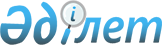 Көшелерге атау беру туралыТүркістан облысы Ордабасы ауданы Шұбарсу ауыл округі әкімінің 2020 жылғы 19 ақпандағы № 46 шешiмi. Түркістан облысының Әдiлет департаментiнде 2020 жылғы 21 ақпанда № 5438 болып тiркелдi
      "Қазақстан Республикасындағы әкімшілік-аумақтық құрылысы туралы" 1993 жылғы 8 желтоқсандағы Қазақстан Республикасының Заңының 14 бабының 4) тармақшасына сәйкес, халық пікірін ескере отырып және Түркістан облысы әкімдігінің жанындағы облыстық ономастика комиссиясының 2019 жылғы 26 желтоқсандағы қорытындысы негізінде, Ордабасы ауданы Шұбарсу ауыл округі әкiмi ШЕШIМ ҚАБЫЛДАДЫ:
      1. Шұбарсу ауылдық округіндегі көшелерге келесі атаулар берілсін:
      1) Шұбарсу ауылындағы атауы жоқ көшеге – Ақжелек атауы;
      2) Шұбарсу ауылындағы атауы жоқ көшеге – Аксеңгір атауы;
      3) Шұбарсу ауылындағы атауы жоқ көшеге – Ақкемер атауы;
      4) Шұбарсу ауылындағы атауы жоқ көшеге – Ақжолтай атауы;
      5) Шұбарсу ауылындағы атауы жоқ көшеге – Алты Алаш атауы;
      6) Шұбарсу ауылындағы атауы жоқ көшеге – Ақтілек атауы;
      7) Шұбарсу ауылындағы атауы жоқ көшеге – Шымқорған атауы;
      8) Шұбарсу ауылындағы атауы жоқ көшеге – Аманат атауы;
      9) Шұбарсу ауылындағы атауы жоқ көшефге – Арнасай атауы;
      10) Шұбарсу ауылындағы атауы жоқ көшеге – Атажұрт атауы;
      11) Шұбарсу ауылындағы атауы жоқ көшеге – Ақкөл атауы;
      12) Шұбарсу ауылындағы атауы жоқ көшеге – Ақшеңгел атауы;
      13) Шұбарсу ауылындағы атауы жоқ көшеге – Ақсүбе атауы;
      14) Шұбарсу ауылындағы атауы жоқ көшеге – Ақсемсер атауы;
      15) Шұбарсу ауылындағы атауы жоқ көшеге – Ақшоқы атауы;
      16) Шұбарсу ауылындағы атауы жоқ көшеге – Алтынтөбе атауы;
      17) Шұбарсу ауылындағы атауы жоқ көшеге – Алтынкемер атауы;
      18) Шұбарсу ауылындағы атауы жоқ көшеге – Атамұра атауы;
      19) Шұбарсу ауылындағы атауы жоқ көшеге – Айгөлек атауы;
      20) Шұбарсу ауылындағы атауы жоқ көшеге – Алтындән атауы;
      21) Шұбарсу ауылындағы атауы жоқ көшеге – Алакөл атауы;
      22) Шұбарсу ауылындағы атауы жоқ көшеге – Ақын Сара атауы;
      23) Шұбарсу ауылындағы атауы жоқ көшеге – Алмалық атауы;
      24) Шұбарсу ауылындағы атауы жоқ көшеге – Алматы атауы;
      25) Шұбарсу ауылындағы атауы жоқ көшеге – Аңырақай атауы;
      26) Шұбарсу ауылындағы атауы жоқ көшеге – Арыстанды атауы;
      27) Шұбарсу ауылындағы атауы жоқ көшеге – Аруана атауы;
      28) Шұбарсу ауылындағы атауы жоқ көшеге – Арқалық атауы;
      29) Шұбарсу ауылындағы атауы жоқ көшеге – Шатқал атауы;
      30) Шұбарсу ауылындағы атауы жоқ көшеге – Аспара атауы;
      31) Шұбарсу ауылындағы атауы жоқ көшеге – Атбасар атауы;
      32) Шұбарсу ауылындағы атауы жоқ көшеге – Аягөз атауы;
      33) Шұбарсу ауылындағы атауы жоқ көшеге – Бақанас атауы;
      34) Шұбарсу ауылындағы атауы жоқ көшеге – Балқурай атауы;
      35) Шұбарсу ауылындағы атауы жоқ көшеге – Баянауыл атауы;
      36) Шұбарсу ауылындағы атауы жоқ көшеге – Байырқұм атауы;
      37) Шұбарсу ауылындағы атауы жоқ көшеге – Боралдай атауы;
      38) Шұбарсу ауылындағы атауы жоқ көшеге – Бурабай атауы;
      39) Шұбарсу ауылындағы атауы жоқ көшеге – Дауылпаз атауы;
      40) Шұбарсу ауылындағы атауы жоқ көшеге – Егінді бұлақ атауы;
      41) Шұбарсу ауылындағы атауы жоқ көшеге – Ердәуіт атауы;
      42) Шұбарсу ауылындағы атауы жоқ көшеге – Ерейментау атауы;
      43) Шұбарсу ауылындағы атауы жоқ көшеге – Ғарышкер атауы;
      44) Шұбарсу ауылындағы атауы жоқ көшеге – Зайсан атауы;
      45) Шұбарсу ауылындағы атауы жоқ көшеге – Зеренді атауы;
      46) Шұбарсу ауылындағы атауы жоқ көшеге – Жалын атауы;
      47) Шұбарсу ауылындағы атауы жоқ көшеге – Жаушықұм атауы;
      48) Шұбарсу ауылындағы атауы жоқ көшеге – Жастабан атауы;
      49) Шұбарсу ауылындағы атауы жоқ көшеге – Жеті жарғы атауы;
      50) Шұбарсу ауылындағы атауы жоқ көшеге – Жетіқоңыр атауы;
      51) Шұбарсу ауылындағы атауы жоқ көшеге – Желтау атауы;
      52) Шұбарсу ауылындағы атауы жоқ көшеге – Жетіген атауы;
      53) Шұбарсу ауылындағы атауы жоқ көшеге – Жетіқазына атауы;
      54) Шұбарсу ауылындағы атауы жоқ көшеге – Жезкиік атауы;
      55) Шұбарсу ауылындағы атауы жоқ көшеге – Жусанды атауы;
      56) Шұбарсу ауылындағы атауы жоқ көшеге – Жұмбақтас атауы;
      57) Шұбарсу ауылындағы атауы жоқ көшеге – Кемеңгер атауы;
      58) Шұбарсу ауылындағы атауы жоқ көшеге – Қазына атауы;
      59) Шұбарсу ауылындағы атауы жоқ көшеге – Кеңдала атауы;
      60) Шұбарсу ауылындағы атауы жоқ көшеге – Кербұлақ атауы;
      61) Шұбарсу ауылындағы атауы жоқ көшеге – Керегетас атауы;
      62) Шұбарсу ауылындағы атауы жоқ көшеге – Керуен атауы;
      63) Шұбарсу ауылындағы атауы жоқ көшеге – Қазақ Ордасы атауы;
      64) Шұбарсу ауылындағы атауы жоқ көшеге – Қаракөл атауы;
      65) Шұбарсу ауылындағы атауы жоқ көшеге – Қарағайлы атауы;
      66) Шұбарсу ауылындағы атауы жоқ көшеге – Қарауылтөбе атауы;
      67) Шұбарсу ауылындағы атауы жоқ көшеге – Қаршыға атауы;
      68) Шұбарсу ауылындағы атауы жоқ көшеге – Қарағанды атауы;
      69) Шұбарсу ауылындағы атауы жоқ көшеге – Ханқорған атауы;
      70) Шұбарсу ауылындағы атауы жоқ көшеге – Қапшағай атауы;
      71) Шұбарсу ауылындағы атауы жоқ көшеге – Бойтұмар атауы;
      72) Шұбарсу ауылындағы атауы жоқ көшеге – Қаһарман атауы;
      73) Шұбарсу ауылындағы атауы жоқ көшеге – Кереку атауы;
      74) Шұбарсу ауылындағы атауы жоқ көшеге – Құланды атауы;
      75) Шұбарсу ауылындағы атауы жоқ көшеге – Қой тас атауы;
      76) Шұбарсу ауылындағы атауы жоқ көшеге – Құсжолы атауы;
      77) Шұбарсу ауылындағы атауы жоқ көшеге – Дермене атауы;
      78) Шұбарсу ауылындағы атауы жоқ көшеге – Қостанай атауы;
      79) Шұбарсу ауылындағы атауы жоқ көшеге – Маңғыстау атауы;
      80) Шұбарсу ауылындағы атауы жоқ көшеге – Маяқұм атауы;
      81) Шұбарсу ауылындағы атауы жоқ көшеге – Мерген атауы;
      82) Шұбарсу ауылындағы атауы жоқ көшеге – Найзатас атауы;
      83) Шұбарсу ауылындағы атауы жоқ көшеге – Наурызек атауы;
      84) Шұбарсу ауылындағы атауы жоқ көшеге – Қазақстан-2050 атауы;
      85) Шұбарсу ауылындағы атауы жоқ көшеге – Нұрлы таң атауы;
      86) Шұбарсу ауылындағы атауы жоқ көшеге – Нұрмекен атауы;
      87) Шұбарсу ауылындағы атауы жоқ көшеге – Нұрсая атауы;
      88) Шұбарсу ауылындағы атауы жоқ көшеге – Орал атауы;
      89) Шұбарсу ауылындағы атауы жоқ көшеге – Пістелі атауы;
      90) Шұбарсу ауылындағы атауы жоқ көшеге – Сарайшық атауы;
      91) Шұбарсу ауылындағы атауы жоқ көшеге – Сарыкемер атауы;
      92) Шұбарсу ауылындағы атауы жоқ көшеге – Баянауыл атауы;
      93) Шұбарсу ауылындағы атауы жоқ көшеге – Мәңгілік атауы;
      94) Шұбарсу ауылындағы атауы жоқ көшеге – Сарыағаш атауы;
      95) Шұбарсу ауылындағы атауы жоқ көшеге – Сары өзен атауы;
      96) Шұбарсу ауылындағы атауы жоқ көшеге – Семей атауы;
      97) Шұбарсу ауылындағы атауы жоқ көшеге – Созақ атауы;
      98) Шұбарсу ауылындағы атауы жоқ көшеге – Сүткент атауы;
      99) Шұбарсу ауылындағы атауы жоқ көшеге – Сүмбіле атауы;
      100) Шұбарсу ауылындағы атауы жоқ көшеге – Жиделі атауы;
      101) Шұбарсу ауылындағы атауы жоқ көшеге – Сұлукөл атауы;
      102) Шұбарсу ауылындағы атауы жоқ көшеге – Тайбурыл атауы;
      103) Шұбарсу ауылындағы атауы жоқ көшеге – Тараз атауы;
      104) Шұбарсу ауылындағы атауы жоқ көшеге – Талдықорған атауы;
      105) Шұбарсу ауылындағы атауы жоқ көшеге – Тарбағатай атауы;
      106) Шұбарсу ауылындағы атауы жоқ көшеге – Ордалы атауы;
      107) Шұбарсу ауылындағы атауы жоқ көшеге – Қарауыл атауы;
      108) Шұбарсу ауылындағы атауы жоқ көшеге – Ұлы Жібек жолы атауы;
      109) Шұбарсу ауылындағы атауы жоқ көшеге – Ұзыната атауы;
      110) Шұбарсу ауылындағы атауы жоқ көшеге – Үкәшата атауы;
      111) Шұбарсу ауылындағы атауы жоқ көшеге – Хантәңірі атауы;
      112) Шұбарсу ауылындағы атауы жоқ көшеге – Хантау атауы;
      113) Шұбарсу ауылындағы атауы жоқ көшеге – Ақтөбе атауы;
      114) Шұбарсу ауылындағы атауы жоқ көшеге – Айбын атауы;
      115) Шұбарсу ауылындағы атауы жоқ көшеге – Құтмекен атауы;
      116) Шұбарсу ауылындағы атауы жоқ көшеге – Ақжол атауы;
      117) Шұбарсу ауылындағы атауы жоқ көшеге – Айдарлы атауы;
      118) Шұбарсу ауылындағы атауы жоқ көшеге – Алтай атауы;
      119) Шұбарсу ауылындағы атауы жоқ көшеге – Ақмешіт атауы;
      120) Шұбарсу ауылындағы атауы жоқ көшеге –Ақниет атауы;
      121) Шұбарсу ауылындағы атауы жоқ көшеге –Жасұлан атауы;
      122) Шұбарсу ауылындағы атауы жоқ көшеге –Ақсай атауы;
      123) Шұбарсу ауылындағы атауы жоқ көшеге –Ақтерек атауы;
      124) Шұбарсу ауылындағы атауы жоқ көшеге – Ақбидай атауы;
      125) Шұбарсу ауылындағы атауы жоқ көшеге – Алтыбақан атауы;
      126) Шұбарсу ауылындағы атауы жоқ көшеге – Асар атауы;
      127) Шұбарсу ауылындағы атауы жоқ көшеге – Асылмұра атауы;
      128) Шұбарсу ауылындағы атауы жоқ көшеге – Ақсарай атауы;
      129) Шұбарсу ауылындағы атауы жоқ көшеге – Арғымақ атауы;
      130) Шұбарсу ауылындағы атауы жоқ көшеге – Атамұра атауы;
      131) Шұбарсу ауылындағы атауы жоқ көшеге – Жетіген атауы;
      132) Шұбарсу ауылындағы атауы жоқ көшеге – Алаш атауы;
      133) Шұбарсу ауылындағы атауы жоқ көшеге – ЭКСПО-2017 атауы;
      134) Шұбарсу ауылындағы атауы жоқ көшеге – Арыс атауы;
      135) Шұбарсу ауылындағы атауы жоқ көшеге – Аламан атауы;
      136) Шұбарсу ауылындағы атауы жоқ көшеге – Алмалы атауы;
      137) Шұбарсу ауылындағы атауы жоқ көшеге – Ақсұңқар атауы;
      138) Шұбарсу ауылындағы атауы жоқ көшеге – Атажолы атауы;
      139) Шұбарсу ауылындағы атауы жоқ көшеге – Әулие ата атауы;
      140) Шұбарсу ауылындағы атауы жоқ көшеге – Бағаналы атауы;
      141) Шұбарсу ауылындағы атауы жоқ көшеге – Байқоңыр атауы;
      142) Шұбарсу ауылындағы атауы жоқ көшеге – Балауса атауы;
      143) Шұбарсу ауылындағы атауы жоқ көшеге – Баққоныс атауы;
      144) Шұбарсу ауылындағы атауы жоқ көшеге – Бақшалы атауы;
      145) Шұбарсу ауылындағы атауы жоқ көшеге – Балқаш атауы;
      146) Шұбарсу ауылындағы атауы жоқ көшеге – Тұмар атауы;
      147) Шұбарсу ауылындағы атауы жоқ көшеге –Гаухарана атауы;
      148) Шұбарсу ауылындағы атауы жоқ көшеге – Дермене атауы;
      149) Шұбарсу ауылындағы атауы жоқ көшеге – Думан атауы;
      150) Шұбарсу ауылындағы атауы жоқ көшеге – Екпінді атауы;
      151) Шұбарсу ауылындағы атауы жоқ көшеге – Ертөстік атауы;
      152) Шұбарсу ауылындағы атауы жоқ көшеге – Жас қазақ атауы;
      153) Шұбарсу ауылындағы атауы жоқ көшеге – Жерұйық атауы;
      154) Шұбарсу ауылындағы атауы жоқ көшеге – Бастау атауы;
      155) Шұбарсу ауылындағы атауы жоқ көшеге – Жетісу атауы;
      156) Шұбарсу ауылындағы атауы жоқ көшеге – Көктөбе атауы;
      157) Шұбарсу ауылындағы атауы жоқ көшеге – Күлтөбе атауы;
      158) Шұбарсу ауылындағы атауы жоқ көшеге – Көкбұлақ атауы;
      159) Шұбарсу ауылындағы атауы жоқ көшеге – Көксай атауы;
      160) Шұбарсу ауылындағы атауы жоқ көшеге – Көкшетау атауы;
      161) Шұбарсу ауылындағы атауы жоқ көшеге – Қарқаралы атауы;
      162) Шұбарсу ауылындағы атауы жоқ көшеге – Қызылқұм атауы;
      163) Шұбарсу ауылындағы атауы жоқ көшеге – Қорғалжын атауы;
      164) Шұбарсу ауылындағы атауы жоқ көшеге – Қызылжар атауы;
      165) Шұбарсу ауылындағы атауы жоқ көшеге – Нұр Отан атауы;
      166) Шұбарсу ауылындағы атауы жоқ көшеге – Сауран атауы;
      167) Шұбарсу ауылындағы атауы жоқ көшеге – Самұрық атауы;
      168) Шұбарсу ауылындағы атауы жоқ көшеге – Құлагер атауы;
      169) Шұбарсу ауылындағы атауы жоқ көшеге – Сарыөзек атауы;
      170) Шұбарсу ауылындағы атауы жоқ көшеге – Саржайлау атауы;
      171) Шұбарсу ауылындағы атауы жоқ көшеге – Сығанақ атауы;
      172) Шұбарсу ауылындағы атауы жоқ көшеге – Сырдария атауы;
      173) Шұбарсу ауылындағы атауы жоқ көшеге – Тұран атауы;
      174) Шұбарсу ауылындағы атауы жоқ көшеге – Ұлан атауы;
      175) Шұбарсу ауылындағы атауы жоқ көшеге – Ұлыс атауы;
      176) Шұбарсу ауылындағы атауы жоқ көшеге – Оқжетпес атауы;
      177) Шұбарсу ауылындағы атауы жоқ көшеге – Ордабасы атауы;
      178) Шұбарсу ауылындағы атауы жоқ көшеге – Шапағат атауы;
      179) Шұбарсу ауылындағы атауы жоқ көшеге – Шымбұлақ атауы;
      180) Шұбарсу ауылындағы атауы жоқ көшеге – Үшқоңыр атауы.
      2. "Шұбарсу ауылдық округі әкімі аппараты" мемлекеттік мекемесі Қазақстан Республикасының заңнамасында белгіленген тәртіппен:
      1) осы шешімнің "Қазақстан Республикасының Әділет Министрлігі Түркістан облысының Әділет департаменті" Республикалық мемлекеттік мекемесінде мемлекеттік тіркелуін;
      2) осы шешімді мемлекеттiк тiркелген күннен бастап күнтiзбелiк он күн iшiнде оның көшірмесін баспа және электронды түрде қазақ және орыс тiлдерiнде Қазақстан Республикасы Әдiлет министрлiгiнiң "Қазақстан Республикасының Заңнама және құқықтық ақпарат институты" шаруашылық жүргiзу құқығындағы республикалық мемлекеттiк кәсiпорнына ресми жариялау және Қазақстан Республикасы нормативтiк құқықтық актiлерiнiң эталондық бақылау банкiне енгiзу үшiн жiберудi;
      3) ресми жарияланғаннан кейін осы шешімді Ордабасы ауданы әкімдігінің интернет-ресурсына орналастыруын қамтамасыз етсін.
      3. Осы шешімнің орындалуын бақылау Шұбарсу ауыл округі әкiмiнiң орынбасары Ғ.Аманға жүктелсiн.
      4. Осы шешiм алғашқы ресми жарияланған күнiнен кейiн күнтiзбелiк он күн өткен соң қолданысқа енгiзiледi.
					© 2012. Қазақстан Республикасы Әділет министрлігінің «Қазақстан Республикасының Заңнама және құқықтық ақпарат институты» ШЖҚ РМК
				
      Шұбарсу ауыл округі әкімі

А. Турсунбаев
